TANTÁRGYI ADATLAPTantárgyleírásAlapadatokTantárgy neve (magyarul, angolul) ● Azonosító (tantárgykód)A tantárgy jellege: Kurzustípusok és óraszámokTanulmányi teljesítményértékelés (minőségi értékelés) típusavizsgaKreditszám 2TantárgyfelelősTantárgyat gondozó oktatási szervezeti egységKözépülettervezési TanszékA tantárgy weblapjahttp://www.kozep.bme.hu/t/A tantárgy oktatásának nyelve agyarA tantárgy tantervi szerepe, ajánlott féléveKözvetlen előkövetelmények Erős előkövetelmény: Gyenge előkövetelmény:-Párhuzamos előkövetelmény:-Kizáró feltétel (nem vehető fel a tantárgy, ha korábban teljesítette az alábbi tantárgyak vagy tantárgycsoportok bármelyikét):-A tantárgyleírás érvényességeJóváhagyta az Építészmérnöki Kar Tanácsa, érvényesség kezdete 2017. szeptember 7. Célkitűzések és tanulási eredmények Célkitűzések:Tanulási eredmények A tantárgy sikeres teljesítésével elsajátítható kompetenciákTudás: Képesség: Képessé tesz az adott funkciókhoz, körülményekhez és igényekhez illeszkedő építészeti programalkotásra, követelményrendszer összeállítására, a tervezési folyamatot a koncepcióalkotástól a részlettervek szintjén keresztül a megvalósulásig való átlátására, a leginkább megfelelő megoldások, anyagok és elrendezések kiválasztására. Intuíció és módszerességAttitűd A tárgy felhívja a figyelmet az esztétikai szempontokat és műszaki követelményeket egyaránt kielégítő, magas minőségű, harmonikus építészeti terv fontosságára, a problémák felismerésére és azok intuitív és az ismereteken alapuló megoldására. Felhívja a figyelmet az ökológiai szempontok jelentőségére, az építészet közösségi aspektusainak erősödő mivoltára. Nyitott az új információk befogadására, törekszik szakmai- és általános műveltségének a környezettel, emberi problémákkal, helyzetekkel szembeni érzékenység folyamatos fejlesztésére.Önállóság és felelősség: A személyes anyagi és erkölcsi felelősség, az épített környezet társadalmi hatásának jelentőségének tudatosítása kiemelt hangsúllyal szerepel a tárgy céljai között. Elkötelezettség és igény a minőségi alkotó munkára.Oktatási módszertan Az előadások tematikus blokkokba szerveződnek. Az első blokk alapvetéseket tárgyal. Fő témakörei . A második blokk a .A harmadik blokk .Tanulástámogató anyagokTantárgy Követelmények A Tanulmányi teljesítmény ellenőrzése értékeléseÁltalános szabályok a. A szorgalmi időszakban: részvétel a TVSZ. szerint kötelezőb. A vizsgaidőszakban: írásbeli vizsga (amennyiben megajánlott jegyet nem kapott a hallgató)Teljesítményértékelési módszerekA tantárgy teljesítésének feltétele a sikeres vizsga, mely hangsúlyozottan nem visszakérdező jellegű, hanem az előadások témaköreihez köthető ismeretek önálló alkalmazására való képességet méri, . A vizsga időtartama óra.adható az előadások témaköreihez kötődő tanulmány alapján. A tanulmány egyéni munkával elkészített elemző szöveges/rajzos dolgozat, melynek terjedelme húsz-negyvenezer karakter (5-10 a/4 odal) között kell legyen, ezen belül fele kép és illusztráció is lehet.Teljesítményértékelések részaránya a minősítésben Érdemjegy megállapításJavítás és pótlás A vizsga a TVSZ szerint egy vizsgaidőszakon belül ismételhető, illetve keresztfélévben vizsgakurzusA tantárgy elvégzéséhez szükséges tanulmányi munka Jóváhagyás és érvényességJóváhagyta az Építészmérnöki Kar Tanácsa, érvényesség kezdete 2017. szeptember 7.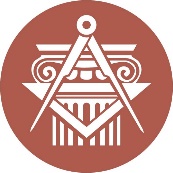 BUDAPESTI MŰSZAKI ÉS GAZDASÁGTUDOMÁNYI EGYETEMÉPÍTÉSZMÉRNÖKI KARkurzustípusheti óraszámjellegelőadás (elmélet)2gyakorlat--laboratóriumi gyakorlat--neve:egyetemi .@kozep.bme.hubeosztása:egyetemi .@kozep.bme.huelérhetősége:egyetemi .@kozep.bme.hutevékenységóra / félévrészvétel a kontakt tanórákonfelkészülés a teljesítményértékelésekre-rajzfeladatok elkészítése-vizsgafelkészülésösszesen:∑60